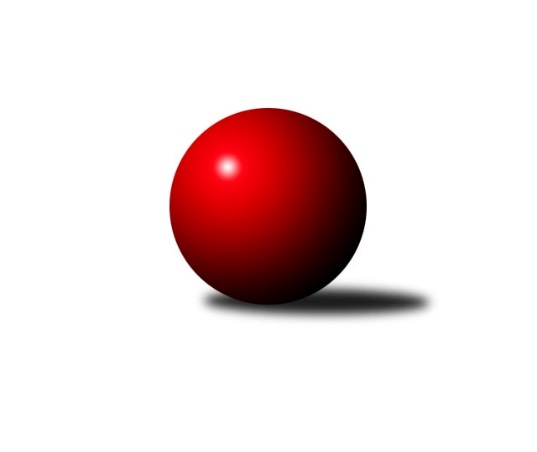 Č.1Ročník 2021/2022	9.9.2021Nejlepšího výkonu v tomto kole: 2572 dosáhlo družstvo: KK Dopravní podniky Praha AMistrovství Prahy 3 2021/2022Výsledky 1. kolaSouhrnný přehled výsledků:KK Dopravní podniky Praha B	- KK Dopravní podniky Praha A	0:8	2155:2572	4.0:8.0	6.9.TJ ZENTIVA Praha 	- TJ Astra Zahradní Město B	1:7	2122:2234	4.0:8.0	7.9.SK Žižkov Praha D	- KK Konstruktiva Praha E	2:6	2394:2458	3.0:9.0	8.9.KK Velké Popovice B	- TJ Praga Praha B	6:2	2280:2229	8.0:4.0	8.9.SK Meteor Praha E	- VSK ČVUT Praha B	6:2	2406:2363	5.0:7.0	9.9.Sokol Kobylisy D	- SK Rapid Praha 	5:3	2271:2234	6.0:6.0	9.9.Tabulka družstev:	1.	KK Dopravní podniky Praha A	1	1	0	0	8.0 : 0.0 	8.0 : 4.0 	 2572	2	2.	TJ Astra Zahradní Město B	1	1	0	0	7.0 : 1.0 	8.0 : 4.0 	 2234	2	3.	KK Konstruktiva Praha E	1	1	0	0	6.0 : 2.0 	9.0 : 3.0 	 2458	2	4.	KK Velké Popovice B	1	1	0	0	6.0 : 2.0 	8.0 : 4.0 	 2280	2	5.	SK Meteor Praha E	1	1	0	0	6.0 : 2.0 	5.0 : 7.0 	 2406	2	6.	Sokol Kobylisy D	1	1	0	0	5.0 : 3.0 	6.0 : 6.0 	 2271	2	7.	TJ Sokol Praha-Vršovice C	0	0	0	0	0.0 : 0.0 	0.0 : 0.0 	 0	0	8.	SK Rapid Praha	1	0	0	1	3.0 : 5.0 	6.0 : 6.0 	 2234	0	9.	VSK ČVUT Praha B	1	0	0	1	2.0 : 6.0 	7.0 : 5.0 	 2363	0	10.	TJ Praga Praha B	1	0	0	1	2.0 : 6.0 	4.0 : 8.0 	 2229	0	11.	SK Žižkov Praha D	1	0	0	1	2.0 : 6.0 	3.0 : 9.0 	 2394	0	12.	TJ ZENTIVA Praha	1	0	0	1	1.0 : 7.0 	4.0 : 8.0 	 2122	0	13.	KK Dopravní podniky Praha B	1	0	0	1	0.0 : 8.0 	4.0 : 8.0 	 2155	0Podrobné výsledky kola:	 KK Dopravní podniky Praha B	2155	0:8	2572	KK Dopravní podniky Praha A	Josef Málek	 	 183 	 189 		372 	 1:1 	 391 	 	181 	 210		Jaroslav Vondrák	Bohumil Plášil *1	 	 214 	 144 		358 	 1:1 	 408 	 	199 	 209		Petra Švarcová	Karel Hnátek st.	 	 183 	 177 		360 	 0:2 	 463 	 	226 	 237		Jiří Brada	Jiří Svozílek	 	 103 	 192 		295 	 0:2 	 474 	 	213 	 261		Jan Novák	Jaroslav Michálek	 	 203 	 190 		393 	 1:1 	 399 	 	189 	 210		Miroslav Tomeš	Dagmar Svobodová	 	 174 	 203 		377 	 1:1 	 437 	 	238 	 199		Jindřich Málekrozhodčí: Vedoucí družstevstřídání: *1 od 51. hodu Milan ŠvarcNejlepší výkon utkání: 474 - Jan Novák	 TJ ZENTIVA Praha 	2122	1:7	2234	TJ Astra Zahradní Město B	Lenka Krausová	 	 187 	 209 		396 	 0:2 	 420 	 	196 	 224		Radovan Šimůnek	Jana Valentová	 	 163 	 193 		356 	 1:1 	 387 	 	197 	 190		Tomáš Kudweis	Miloslav Kellner	 	 161 	 181 		342 	 1:1 	 359 	 	186 	 173		Petr Peřina	Ladislav Holeček *1	 	 171 	 156 		327 	 0:2 	 364 	 	176 	 188		Lucie Hlavatá	Jan Bártl	 	 181 	 201 		382 	 2:0 	 265 	 	130 	 135		Martin Kozdera	Věra Štefanová	 	 145 	 174 		319 	 0:2 	 439 	 	222 	 217		Vojtěch Kosteleckýrozhodčí: Fialová Eliškastřídání: *1 od 51. hodu Eliška FialováNejlepší výkon utkání: 439 - Vojtěch Kostelecký	 SK Žižkov Praha D	2394	2:6	2458	KK Konstruktiva Praha E	Pavel Rákos	 	 226 	 198 		424 	 0:2 	 470 	 	234 	 236		Jakub Wrzecionko	Jaroslav Pýcha	 	 203 	 223 		426 	 1:1 	 402 	 	213 	 189		Milan Perman	Lenka Špačková	 	 197 	 200 		397 	 1:1 	 400 	 	176 	 224		Petr Mašek	Jiří Štoček	 	 198 	 187 		385 	 1:1 	 370 	 	176 	 194		Jiřina Beranová	Václav Žďárek	 	 176 	 189 		365 	 0:2 	 388 	 	183 	 205		Stanislava Švindlová	Martin Tožička	 	 186 	 211 		397 	 0:2 	 428 	 	206 	 222		Bohumír Musilrozhodčí: Vedoucí DružstevNejlepší výkon utkání: 470 - Jakub Wrzecionko	 KK Velké Popovice B	2280	6:2	2229	TJ Praga Praha B	Jana Procházková	 	 161 	 189 		350 	 0:2 	 396 	 	205 	 191		Petr Kšír	Jana Kvardová	 	 175 	 171 		346 	 0:2 	 412 	 	203 	 209		Pavlína Kašparová	Petr Kapal	 	 193 	 189 		382 	 2:0 	 332 	 	173 	 159		Pavel Jakl	Ivana Bandasová	 	 173 	 174 		347 	 2:0 	 321 	 	163 	 158		Vojtěch Brodský	Josef Vodešil	 	 201 	 213 		414 	 2:0 	 382 	 	195 	 187		Lukáš Jirsa	Gabriela Jirásková	 	 202 	 239 		441 	 2:0 	 386 	 	191 	 195		Martin Jelínekrozhodčí: Milana AlánováNejlepší výkon utkání: 441 - Gabriela Jirásková	 SK Meteor Praha E	2406	6:2	2363	VSK ČVUT Praha B	Jiří Novotný	 	 230 	 208 		438 	 1:1 	 405 	 	192 	 213		Jiří Škoda	Karel Mašek	 	 169 	 193 		362 	 1:1 	 360 	 	195 	 165		David Knoll	Jiří Svoboda	 	 195 	 206 		401 	 1:1 	 410 	 	224 	 186		Richard Glas	Jaroslav Novák	 	 183 	 223 		406 	 1:1 	 380 	 	184 	 196		Tomáš Rejpal	Jiří Třešňák	 	 177 	 200 		377 	 0:2 	 393 	 	190 	 203		Richard Stojan	Zdeněk Míka	 	 211 	 211 		422 	 1:1 	 415 	 	203 	 212		Tomáš Kunešrozhodčí:  Vedoucí družstevNejlepší výkon utkání: 438 - Jiří Novotný	 Sokol Kobylisy D	2271	5:3	2234	SK Rapid Praha 	Jiří Bílka	 	 185 	 217 		402 	 1:1 	 375 	 	192 	 183		Petr Valta	František Stibor	 	 170 	 179 		349 	 0:2 	 363 	 	180 	 183		František Pudil	Markéta Březinová	 	 215 	 192 		407 	 2:0 	 353 	 	178 	 175		Jiří Hofman	Jana Cermanová	 	 187 	 205 		392 	 2:0 	 358 	 	184 	 174		Josef Pokorný	Miroslava Kmentová	 	 178 	 153 		331 	 0:2 	 391 	 	190 	 201		Antonín Tůma	Miroslav Bohuslav	 	 193 	 197 		390 	 1:1 	 394 	 	190 	 204		Martin Podholarozhodčí:  Vedoucí družstevNejlepší výkon utkání: 407 - Markéta BřezinováPořadí jednotlivců:	jméno hráče	družstvo	celkem	plné	dorážka	chyby	poměr kuž.	Maximum	1.	Jan Novák 	KK Dopravní podniky Praha A	474.00	307.0	167.0	10.0	1/1	(474)	2.	Jakub Wrzecionko 	KK Konstruktiva Praha E	470.00	311.0	159.0	2.0	1/1	(470)	3.	Jiří Brada 	KK Dopravní podniky Praha A	463.00	312.0	151.0	7.0	1/1	(463)	4.	Gabriela Jirásková 	KK Velké Popovice B	441.00	300.0	141.0	5.0	1/1	(441)	5.	Vojtěch Kostelecký 	TJ Astra Zahradní Město B	439.00	291.0	148.0	5.0	1/1	(439)	6.	Jiří Novotný 	SK Meteor Praha E	438.00	281.0	157.0	0.0	1/1	(438)	7.	Jindřich Málek 	KK Dopravní podniky Praha A	437.00	308.0	129.0	9.0	1/1	(437)	8.	Bohumír Musil 	KK Konstruktiva Praha E	428.00	296.0	132.0	8.0	1/1	(428)	9.	Jaroslav Pýcha 	SK Žižkov Praha D	426.00	302.0	124.0	13.0	1/1	(426)	10.	Pavel Rákos 	SK Žižkov Praha D	424.00	292.0	132.0	11.0	1/1	(424)	11.	Zdeněk Míka 	SK Meteor Praha E	422.00	283.0	139.0	7.0	1/1	(422)	12.	Radovan Šimůnek 	TJ Astra Zahradní Město B	420.00	288.0	132.0	6.0	1/1	(420)	13.	Tomáš Kuneš 	VSK ČVUT Praha B	415.00	281.0	134.0	8.0	1/1	(415)	14.	Josef Vodešil 	KK Velké Popovice B	414.00	280.0	134.0	5.0	1/1	(414)	15.	Pavlína Kašparová 	TJ Praga Praha B	412.00	290.0	122.0	6.0	1/1	(412)	16.	Richard Glas 	VSK ČVUT Praha B	410.00	285.0	125.0	5.0	1/1	(410)	17.	Petra Švarcová 	KK Dopravní podniky Praha A	408.00	292.0	116.0	8.0	1/1	(408)	18.	Markéta Březinová 	Sokol Kobylisy D	407.00	286.0	121.0	6.0	1/1	(407)	19.	Jaroslav Novák 	SK Meteor Praha E	406.00	279.0	127.0	11.0	1/1	(406)	20.	Jiří Škoda 	VSK ČVUT Praha B	405.00	297.0	108.0	8.0	1/1	(405)	21.	Milan Perman 	KK Konstruktiva Praha E	402.00	280.0	122.0	15.0	1/1	(402)	22.	Jiří Bílka 	Sokol Kobylisy D	402.00	296.0	106.0	13.0	1/1	(402)	23.	Jiří Svoboda 	SK Meteor Praha E	401.00	277.0	124.0	7.0	1/1	(401)	24.	Petr Mašek 	KK Konstruktiva Praha E	400.00	292.0	108.0	13.0	1/1	(400)	25.	Miroslav Tomeš 	KK Dopravní podniky Praha A	399.00	285.0	114.0	13.0	1/1	(399)	26.	Martin Tožička 	SK Žižkov Praha D	397.00	273.0	124.0	16.0	1/1	(397)	27.	Lenka Špačková 	SK Žižkov Praha D	397.00	294.0	103.0	11.0	1/1	(397)	28.	Lenka Krausová 	TJ ZENTIVA Praha 	396.00	273.0	123.0	8.0	1/1	(396)	29.	Petr Kšír 	TJ Praga Praha B	396.00	294.0	102.0	9.0	1/1	(396)	30.	Martin Podhola 	SK Rapid Praha 	394.00	271.0	123.0	9.0	1/1	(394)	31.	Richard Stojan 	VSK ČVUT Praha B	393.00	262.0	131.0	9.0	1/1	(393)	32.	Jaroslav Michálek 	KK Dopravní podniky Praha B	393.00	286.0	107.0	11.0	1/1	(393)	33.	Jana Cermanová 	Sokol Kobylisy D	392.00	279.0	113.0	8.0	1/1	(392)	34.	Antonín Tůma 	SK Rapid Praha 	391.00	274.0	117.0	4.0	1/1	(391)	35.	Jaroslav Vondrák 	KK Dopravní podniky Praha A	391.00	276.0	115.0	9.0	1/1	(391)	36.	Miroslav Bohuslav 	Sokol Kobylisy D	390.00	276.0	114.0	10.0	1/1	(390)	37.	Stanislava Švindlová 	KK Konstruktiva Praha E	388.00	271.0	117.0	9.0	1/1	(388)	38.	Tomáš Kudweis 	TJ Astra Zahradní Město B	387.00	282.0	105.0	9.0	1/1	(387)	39.	Martin Jelínek 	TJ Praga Praha B	386.00	277.0	109.0	10.0	1/1	(386)	40.	Jiří Štoček 	SK Žižkov Praha D	385.00	272.0	113.0	10.0	1/1	(385)	41.	Jan Bártl 	TJ ZENTIVA Praha 	382.00	257.0	125.0	5.0	1/1	(382)	42.	Lukáš Jirsa 	TJ Praga Praha B	382.00	270.0	112.0	13.0	1/1	(382)	43.	Petr Kapal 	KK Velké Popovice B	382.00	275.0	107.0	12.0	1/1	(382)	44.	Tomáš Rejpal 	VSK ČVUT Praha B	380.00	274.0	106.0	7.0	1/1	(380)	45.	Jiří Třešňák 	SK Meteor Praha E	377.00	267.0	110.0	14.0	1/1	(377)	46.	Dagmar Svobodová 	KK Dopravní podniky Praha B	377.00	283.0	94.0	27.0	1/1	(377)	47.	Petr Valta 	SK Rapid Praha 	375.00	269.0	106.0	13.0	1/1	(375)	48.	Josef Málek 	KK Dopravní podniky Praha B	372.00	255.0	117.0	14.0	1/1	(372)	49.	Jiřina Beranová 	KK Konstruktiva Praha E	370.00	258.0	112.0	11.0	1/1	(370)	50.	Václav Žďárek 	SK Žižkov Praha D	365.00	260.0	105.0	17.0	1/1	(365)	51.	Lucie Hlavatá 	TJ Astra Zahradní Město B	364.00	274.0	90.0	9.0	1/1	(364)	52.	František Pudil 	SK Rapid Praha 	363.00	276.0	87.0	17.0	1/1	(363)	53.	Karel Mašek 	SK Meteor Praha E	362.00	264.0	98.0	14.0	1/1	(362)	54.	David Knoll 	VSK ČVUT Praha B	360.00	257.0	103.0	10.0	1/1	(360)	55.	Karel Hnátek  st.	KK Dopravní podniky Praha B	360.00	263.0	97.0	15.0	1/1	(360)	56.	Petr Peřina 	TJ Astra Zahradní Město B	359.00	261.0	98.0	17.0	1/1	(359)	57.	Josef Pokorný 	SK Rapid Praha 	358.00	237.0	121.0	10.0	1/1	(358)	58.	Jana Valentová 	TJ ZENTIVA Praha 	356.00	253.0	103.0	13.0	1/1	(356)	59.	Jiří Hofman 	SK Rapid Praha 	353.00	246.0	107.0	11.0	1/1	(353)	60.	Jana Procházková 	KK Velké Popovice B	350.00	270.0	80.0	19.0	1/1	(350)	61.	František Stibor 	Sokol Kobylisy D	349.00	251.0	98.0	8.0	1/1	(349)	62.	Ivana Bandasová 	KK Velké Popovice B	347.00	243.0	104.0	16.0	1/1	(347)	63.	Jana Kvardová 	KK Velké Popovice B	346.00	267.0	79.0	19.0	1/1	(346)	64.	Miloslav Kellner 	TJ ZENTIVA Praha 	342.00	263.0	79.0	16.0	1/1	(342)	65.	Pavel Jakl 	TJ Praga Praha B	332.00	255.0	77.0	15.0	1/1	(332)	66.	Miroslava Kmentová 	Sokol Kobylisy D	331.00	243.0	88.0	18.0	1/1	(331)	67.	Vojtěch Brodský 	TJ Praga Praha B	321.00	245.0	76.0	18.0	1/1	(321)	68.	Věra Štefanová 	TJ ZENTIVA Praha 	319.00	234.0	85.0	22.0	1/1	(319)	69.	Jiří Svozílek 	KK Dopravní podniky Praha B	295.00	214.0	81.0	20.0	1/1	(295)	70.	Martin Kozdera 	TJ Astra Zahradní Město B	265.00	204.0	61.0	20.0	1/1	(265)Sportovně technické informace:Starty náhradníků:registrační číslo	jméno a příjmení 	datum startu 	družstvo	číslo startu18159	Martin Jelínek	08.09.2021	TJ Praga Praha B	1x
Hráči dopsaní na soupisku:registrační číslo	jméno a příjmení 	datum startu 	družstvo	22402	Jiří Brada	06.09.2021	KK Dopravní podniky Praha A	20191	Jaroslav Pýcha	08.09.2021	SK Žižkov Praha D	19701	Jakub Wrzecionko	08.09.2021	KK Konstruktiva Praha E	Program dalšího kola:2. kolo13.9.2021	po	17:30	KK Dopravní podniky Praha A - SK Rapid Praha 	13.9.2021	po	17:30	KK Dopravní podniky Praha B - KK Velké Popovice B	14.9.2021	út	17:30	TJ Astra Zahradní Město B - Sokol Kobylisy D	16.9.2021	čt	17:30	KK Konstruktiva Praha E - TJ ZENTIVA Praha 	16.9.2021	čt	17:30	VSK ČVUT Praha B - TJ Sokol Praha-Vršovice C	16.9.2021	čt	18:00	TJ Praga Praha B - SK Meteor Praha E				-- volný los -- - SK Žižkov Praha D	Nejlepší šestka kola - absolutněNejlepší šestka kola - absolutněNejlepší šestka kola - absolutněNejlepší šestka kola - absolutněNejlepší šestka kola - dle průměru kuželenNejlepší šestka kola - dle průměru kuželenNejlepší šestka kola - dle průměru kuželenNejlepší šestka kola - dle průměru kuželenNejlepší šestka kola - dle průměru kuželenPočetJménoNázev týmuVýkonPočetJménoNázev týmuPrůměr (%)Výkon1xJan NovákDP Praha A4741xJan NovákDP Praha A123.814741xJakub WrzecionkoKonstruktiva E4701xJiří BradaDP Praha A120.934631xJiří BradaDP Praha A4631xVojtěch KosteleckýAstra ZM B120.24391xGabriela JiráskováKK Velké Popovice4411xGabriela JiráskováKK Velké Popovice116.534411xVojtěch KosteleckýAstra ZM B4391xJakub WrzecionkoKonstruktiva E115.044701xJiří NovotnýMeteor E4381xRadovan ŠimůnekAstra ZM B114.99420